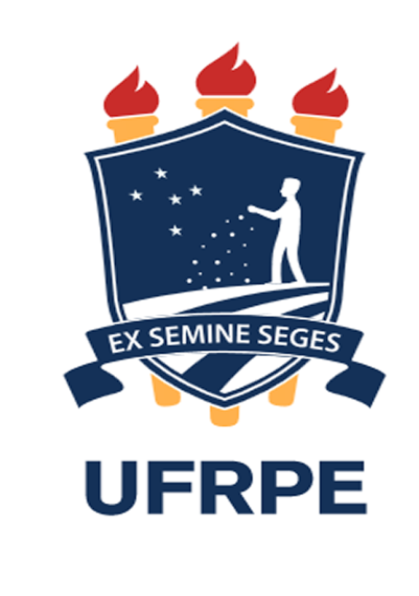 Universidade Federal Rural de Pernambuco- UFRPEPró-Reitoria de Ensino de Graduação- PREGCoordenação de Planejamento e Gestão Acadêmica- CPGAUNIDADES CURRICULARES PLE 2020.3- BACHARELADO EM AGRONOMIA (DOIS IRMÃOS)CÓDIGOUNIDADE CURRICULAR - TURMA SA104167Administração e Planejamento Rural 12310Plantas Forrageiras e Pastagens 12132Fundamentos de Zootecnia12145Zootecnia Especial A02156Morfologia de Fanerógamas02104Botânica Sistemática 02639Zoologia agrícola 11201Construções Rurais A 11261Energia na Agricultura 11425Máquinas e Implementos Agrícolas 06276Estatística Básica A 04470  Princípios de Sociologia Rural 01323Física do solo 01319Manejo e Conservação do Solo 01385Fertilidade do Solo 01403Agrometeorologia 01212Entomologia Agrícola 01514Doenças das Grandes Culturas A 01253Doenças das Hortaliças A 04132Economia Rural 13105Silvicultura 11467Agricultura de Precisão 11143Tecnologia de Produtos Agropecuários I 11342Hidrologia Agrícola 11222Avaliações e Perícias Rurais A11469Sensoriamento Remoto para Análise Ambientais 11258Cartografia e Geoprocessamento11474Geotecnologias Climáticas aos Estudos Climáticos e Ambientais 11240Topografia01487Floricultura, Paisagismo e Plantas OrnamentaisCÓDIGOUNIDADE CURRICULAR - TURMA SA304167Administração e Planejamento Rural10201Fundamentos de Química Analítica 10113Nutrição Mineral de Plantas 06384Física do Ambiente Agrícola 12310Plantas Forrageiras e Pastagens 12132Fundamentos de Zootecnia 12145Zootecnia Especial A 02156Morfologia de Fanerógamas02319Genética Geral 02160Agroecologia e Fitogeografia 02563Microbiologia Geral A02106Fisiologia vegetal11201Construções Rurais A 11261Energia na Agricultura 11215Projetos de irrigação05414Extensão Rural S 06276Estatística Básica A01319Manejo e Conservação do Solo 01385Fertilidade do Solo01341Ciência do Solo01343Formação e Classificação do Solo01322Fertilidade e Adubação I 01431Estatística Aplicada à Agricultura 01425Cultivo de Plantas Alimentícias I 01451Controle de Plantas Invasoras 01256Biotecnologia Vegetal01403Agrometeorologia 01439Olericultura I01424Cultivo de Plantas Industriais II 01434Horticultura Geral01433Fruticultura01212Entomologia Agrícola01471Biologia Molecular01517Diagnose e Manejo de Fitoviroses A01253Doenças das Hortaliças A 01504Controle Biológico de Insetos01513Doenças das Fruteiras Tropicais A 06463Matemática A 06464Matemática B13105Silvicultura11467Agricultura de Precisão 11343Hidrologia Agrícola 11470Análise Ambiental Por Geoprocessamento 11240Topografia 11466Sistemas Agroflorestais 